School for Community Development(Mohammadpur Branch)Hifz ChartWeek 4(Start date: 26 Feb 2022)Surah Baqarah (Ayat 25 – 29)Group: 1 page/weekDayListen(3 times)MemorizeRepeat(7-10 times)Revision1(26-02-2022)(Saturday)Page 5Surah Baqarah 25Surah Baqarah 25Pages 1-42(27-02-2022)(Sunday)Page 5-Surah Baqarah 25Pages 1-43(28-02-2022)(Monday)Page 5Surah Baqarah 26Surah Baqarah 25,26Pages 1-44(01-03-2022)(Tuesday)Page 5-Surah Baqarah 25,26Pages 1-45(02-03-2022)(Wednesday)Page 5Surah Baqarah 27-29Surah Baqarah 25-29Pages 1-46(03-03-2022)(Thursday)Page 6-Surah Baqarah 25-29Pages 1-47(04-03-2022)(Friday)Page 6-Surah Baqarah 25-29-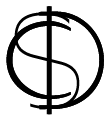 